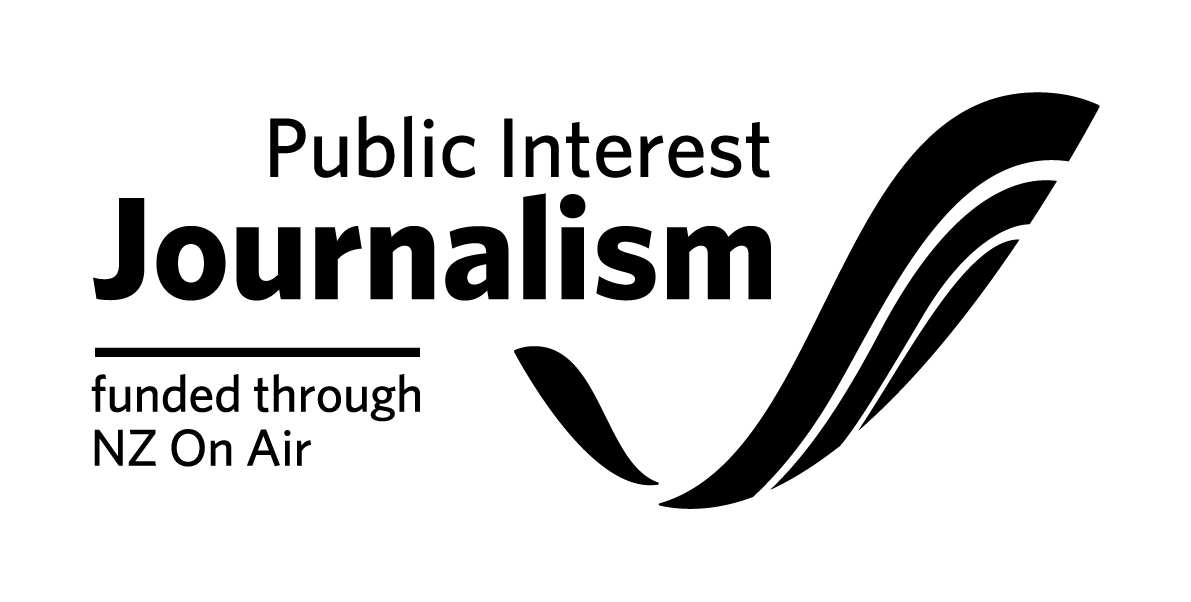 Roles Funding Contract Initiation FormPlease note: NZ On Air will begin drafting your funding contract once we receive both this form, platform confirmations of your rights and completed necessary attachments from you. We aim to have a draft contract back to you within 20 working days of receiving your initiation, provided all the information from you is complete and correct.Full Legal Name of your Company: Location of Company’s Registered Office (City Only):Necessary Attachments to go with the below form:□ Employment agreement (This must include all clauses outlined in Schedule 8 of our Roles Funding Agreement template and Appendix B of your letter of offer)□ Roles Budget □ If applicable, a completed reporting requirements spreadsheet, found here Insurance:Do you have, or are you planning to get, any insurance specifically for the production of this funded content? □ No (Please note that the funding agreement will require you to have Insurance cover as is prudent. It is not necessary to have project-specific insurance but we do expect you to at least have various blanket insurance agreements which will cover some risks)□ Yes (Please write list of insurance types you have or are planning to get below)Producer Contact DetailsProducer Contact DetailsMain contact personEmail addressPhysical Address(Please ensure you put correct postal code for both addresses)Postal AddressPhone (landline & mobile)Bank Account number:Role DetailsRole DetailsRole titleRole TypeEmployee/Contractor (delete one)Name (of the person filling the role)SalaryTerm of EmploymentIf your role is content producing:If your role is content producing:Primary platform(name of the platform)Estimated reach(for example previous programme ratings, website reach, circulation)Type of contente.g. stand alone website, articles, audio features, magazine contentNumber of Stories (please state time period e.g. per week, per month)Duration/word count (either per story or total)Expected story dates (if applicable)Budget & Funding DetailsBudget & Funding DetailsBudget & Funding DetailsBudgeted Costs Budgeted Cash CostsBudgeted Non-Cash Costs Total Budgeted CostsFundingNZ On Air Funding Producer/Primary Platform FundingAdditional FundingTotal Funding